ПЛАНучебно-воспитательных, внеурочных и социокультурных мероприятийв Центре образования естественно-научной и технологической направленностей «Точка роста»на 2022/2023 учебный год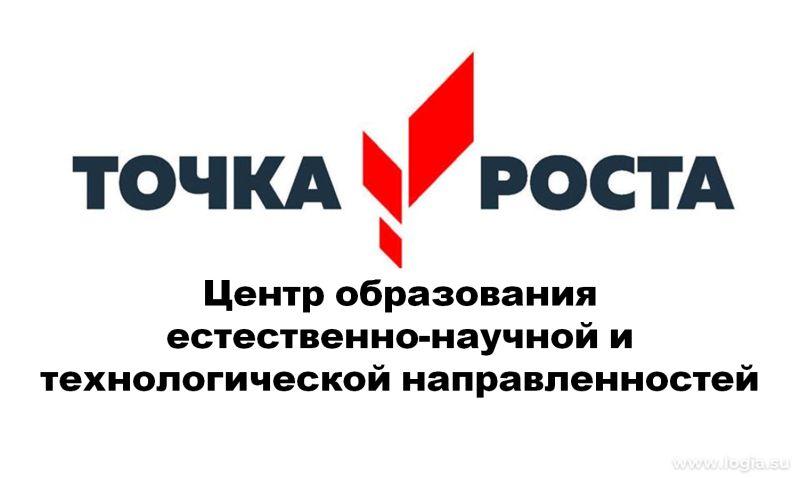 УТВЕРЖДЕН приказом МКОУ «Татаюртовская СОШ» от ------------                    «О создании центра образования естественно – научной и технологической направленностей «Точка роста» на базе МКОУ «Татаюртовская СОШ»    №Наименование мероприятияКраткое содержание мероприятияКатегория участников мероприятияСроки проведения мероприятияОтветственный за реализацию мероприятияМетодическое сопровождение работы центра «Точка роста»Методическое сопровождение работы центра «Точка роста»Методическое сопровождение работы центра «Точка роста»Методическое сопровождение работы центра «Точка роста»Методическое сопровождение работы центра «Точка роста»Методическое сопровождение работы центра «Точка роста»1.1.Методическое совещание «Планирование, утверждение рабочих программ и расписания»Ознакомление с планом, утверждение рабочих программ и расписанияПедагоги школыавгуст Зам. дир. по УВР , методический совет 1.2.Планирование работы  центра на 2022-2023 учебный годСоставление и утверждение плана на 2022-2023 учебный годПедагоги-предметникиавгуст  педагоги Центра1.3.Реализация общеобразовательных программ по предметным областям «Физика», « Биология», «Химия»Проведение уроков в соответствии с утверждённым расписанием в обновленных кабинетах с использованием нового учебного оборудованияПедагоги-предметникив течение учебного годаАхматова З,А,Баймурзаева М.А Мусаева Н.Р,1.4.Организация набора детей в кружки внеурочной деятельности и дополнительного образования Центра образования «Точка Роста» Презентация кружков и  объединений, список обучающихсяПедагоги дополнительного образованияСентябрь 2022заместитель директора по ВР, родители (законные представители)1.5Реализация курсов внеурочной деятельностиКурсы внеурочной деятельностиПедагоги дополнительного образованияв течение учебного годаПедагоги центра1.6.Проектная деятельностьРазработка и реализация индивидуальных и групповых проектов, участие в научно - практических конференцияхПедагоги-предметникив течение учебного годаПедагоги центра1.7.Повышение квалификации педагогов Центра образования «Точка Роста»Повышение квалификацииУчителя-предметникиАвгуст-сентябрь 2022Заместитель директора по УВР1.8Круглый стол «Формула успеха».Практика использования оборудования центра Семинар-практикум для учителей Татаюртовской школыпедагоги центраМай 2023Мусаева.Н.Р.Ахматова З.А.1.9Отчёт - презентация о работе центра Подведение итогов работы центра за годПодведение итогов работы за год, определение целей и задач на следующий годУчителя-предметникиИюнь 2023Мусаева.Н.Р.II. Учебно-воспитательные мероприятияII. Учебно-воспитательные мероприятияII. Учебно-воспитательные мероприятияII. Учебно-воспитательные мероприятияII. Учебно-воспитательные мероприятияII. Учебно-воспитательные мероприятия2.1.Организация и проведение школьного этапа Всероссийской олимпиады школьниковОрганизация работы с мотивированными обучающимисяобучающиесясентябрь - октябрьПедагоги 2.2.Работа Школьного научного общества «Исследователь»Работа секций Школьного научного общества, организация и проведение конференций «Дети – наука – природа»; конференций для обучающихся младших классовЧлены школьного научного обществаВ течение учебного годаПедагоги 2.3Участие в конкурсах и конференциях различного уровняОрганизация сотрудничества совместной проектной и исследовательской деятельности школьниковУчителя-предметники, обучающиесяВ течение учебного годаУчителя центра2.4Мастер-классы педагогов центра «Точка роста» по вопросам преподавания физики, химии, биологии с использованием  современного оборудованияПосещение уроков с последующим анализом и самоанализомУчителя-предметникиВ течение учебного годаУчителя центра2.5.Неделя естественно-математического циклаПроведение мероприятий в рамках неделиУчителя ЕМЦАпрель 2023Учителя центра2.6.Реализация сетевых проектов Участие в проекте «Урок цифры» Участие в проекте «ПроеКТОриЯ» 2-11 классы В течение годаПедагоги ЦентраIII. Воспитательная работаIII. Воспитательная работаIII. Воспитательная работаIII. Воспитательная работаIII. Воспитательная работаIII. Воспитательная работа3.1.Торжественное открытие центра «Точка Роста»Праздничная линейка обучающиеся1.09.22Директор школы, руководитель центра 3.2.День открытых дверей.  Заседание ШНО клуба «Исследователь»Знакомство с центром «Точка роста»обучающиесясентябрь Педагоги  центра3.3Земля – это колыбель разума, но нельзя вечно жить в колыбели…Интерактивная игра к юбилею К.Э.Циолковскогообучающиеся19сентябряПедагоги центра 3.4Единый урок безопасности в сети ИнтернетЕдиный Всероссийский урокобучающиесяОктябрьПедагоги  центра, обучающиеся3.5.«Топ-10 профессий будущего» Медиапрезентация в зоне коворкинга для всей аудитории учебного заведения, имеет профориентационную направленностьобучающиесяНоябрьПедагоги  центра, обучающиеся3.6.Лаборатория добрых дел «Мастерская умельцев» Обучающие в течение месяца выполняют проекты, которые способствуют созданию Новогоднего настроения. обучающиесяДекабрьПедагоги дополнительного образования3.7Интеллектуальный марафон «Мир твоих возможностей» Интеллектуальный марафон состоит из вопросов доступных и ориентированных на знание основного материала по разным предметным циклам. Обучающиеся январьПедагоги дополнительного образования3.8Мастер-класс «Применение современного лабораторного оборудования в проектной деятельности школьника»Вовлечение обучающихся в совместные проекты Обучающиеся Февраль Педагоги  центра3.9Современная наука –современному человекуДемонстрация обучающимся навыков работы с современнымоборудованиемОбучающиеся 6.февраляПедагоги Центра3.10Гагаринский урок «Космолаб»Единый Всероссийский урокобучающиесяАпрель Педагоги центра3.11Школьная конференция «Первые шаги в науку» Конференция 5 – 11 классы Апрель Педагоги центра3.12Всероссийский урок «Победы»Вклад ученых-естествоиспытателей в дело ПобедыобучающиесяМай Педагоги Центра3.13Круглый стол «Мои проекты»Вовлечение учащихся в совместные проекты 1-11 классыобучающиесяМай Педагоги Центра3.14Площадка «Мир возможностей» на базе Центра образования «Точка роста» Вовлечение учащихся в совместные проекты 1-11 классыобучающиесяОсенние, зимние, весенние каникулыПедагоги Центра3.15Всероссийские акции Единые тематические занятияобучающиесяВ   течение учебного годаПедагоги  центра, обучающиесяIV. Социокультурные мероприятияIV. Социокультурные мероприятияIV. Социокультурные мероприятияIV. Социокультурные мероприятияIV. Социокультурные мероприятияIV. Социокультурные мероприятия4.1.Родительские собранияЗнакомство с Центром «Точка роста»родителиоктябрьРуководитель центра4.2.Презентация Центра для образовательных организаций и городских структурЗнакомство с Центром «Точка роста» школыоктябрьпедагоги центра4.3.Флешмоб «100% жизни» Акция направленная на популяризацию здорового образа жизни. Обучающиеся ноябрь Педагог-организатор Центра4.4.Проект «Новогодняя фотозона» Реализация обучающимися Центра, посещающими занятия «Проектная деятельность» творческого проекта по оформлению Новогодних фотозон.5-9 классыдекабрьПедагог-организатор Педагоги доп. образования4.5.Акция «Доброты много не бывает» Акция проходит в рамках реализации программы «It-волонтер», реализация модуля социальное волонтёрство.1-11 классыянварь Педагогический коллектив центра и волонтеры4.6.Размещение информации в социальных сетях о реализации плана работы на базе Центра образования «Точка Роста»Соц.сетиСотрудники ЦентраВ течение учебного годаСотрудники ЦентраV. Организация профориентации обучающихсяV. Организация профориентации обучающихсяV. Организация профориентации обучающихсяV. Организация профориентации обучающихсяV. Организация профориентации обучающихсяV. Организация профориентации обучающихся5.1.Участие во Всероссийской образовательной акции «ПроеКТОриЯ»Знакомство с профессиямиОбучающиеся 7-11 классовВ течение учебного годаРуководитель и педагоги центра5.2.Всероссийский конкурс «Большая перемена»Представление конкурсных работОбучающиеся 7-11 классовВ течение учебного годаРуководитель и педагоги центра